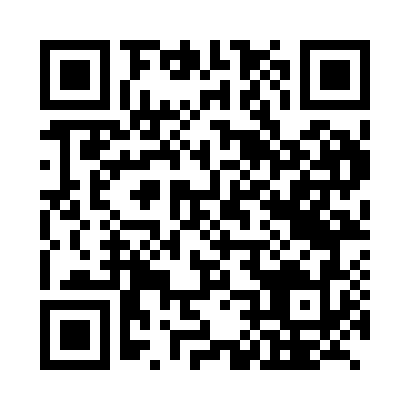 Prayer times for Zolle, CongoMon 1 Jul 2024 - Wed 31 Jul 2024High Latitude Method: NonePrayer Calculation Method: Muslim World LeagueAsar Calculation Method: ShafiPrayer times provided by https://www.salahtimes.comDateDayFajrSunriseDhuhrAsrMaghribIsha1Mon4:486:0312:103:366:167:272Tue4:496:0412:103:366:167:273Wed4:496:0412:103:366:167:274Thu4:496:0412:103:366:167:275Fri4:496:0412:103:366:177:276Sat4:496:0412:113:366:177:277Sun4:506:0512:113:366:177:278Mon4:506:0512:113:376:177:279Tue4:506:0512:113:376:177:2710Wed4:506:0512:113:376:177:2711Thu4:516:0512:113:376:177:2712Fri4:516:0512:113:376:177:2713Sat4:516:0512:123:376:187:2814Sun4:516:0612:123:376:187:2815Mon4:526:0612:123:376:187:2716Tue4:526:0612:123:376:187:2717Wed4:526:0612:123:376:187:2718Thu4:526:0612:123:376:187:2719Fri4:526:0612:123:376:187:2720Sat4:536:0612:123:376:187:2721Sun4:536:0612:123:376:187:2722Mon4:536:0612:123:366:187:2723Tue4:536:0612:123:366:187:2724Wed4:536:0612:123:366:187:2725Thu4:536:0712:123:366:187:2726Fri4:536:0712:123:366:187:2727Sat4:546:0712:123:366:187:2628Sun4:546:0712:123:356:187:2629Mon4:546:0712:123:356:187:2630Tue4:546:0712:123:356:187:2631Wed4:546:0712:123:356:187:26